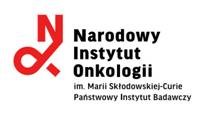 Dotyczy: postępowania o udzielenie zamówienia publicznego prowadzonego na podstawie art. 275 pkt. 1 ustawy Pzp na dostawę wody gazowanej i niegazowanej w butelkach plastikowychOŚWIADCZENIE Wykonawcy składane w  celu potwierdzenia, że oferowane dostawy odpowiadają wymaganiom określonym przez Zamawiającegow imieniu:……………..…………………………………………………………………………………,.......................................................................................................................................    pełna nazwa/firma Wykonawcy, adres, w zależności od podmiotu: NIP/PESEL, KRS/CEiDG)oświadczam/y, że:zaoferowany przedmiot zamówienia: woda gazowana i niegazowana, spełnia warunki określone 
w ustawie z 25 sierpnia 2006 r. o bezpieczeństwie żywności i żywienia oraz w Rozporządzeniu Ministra Zdrowia z dnia 31 marca 2011r. w sprawie naturalnych wód mineralnych, wód źródlanych i wód stołowych oraz innych przepisach dotyczących tego rodzaju przedmiotu zamówienia. UWAGA:Zamawiający zaleca przed podpisaniem, zapisanie dokumentu w formacie .pdfDokument musi być opatrzony, przez osobę lub osoby uprawnione do reprezentowania wykonawcy, kwalifikowanym podpisem elektronicznym lub podpisem zaufanym lub podpisem osobistym (e-dowód). 